4 Kere Oku Dilediğini yaz.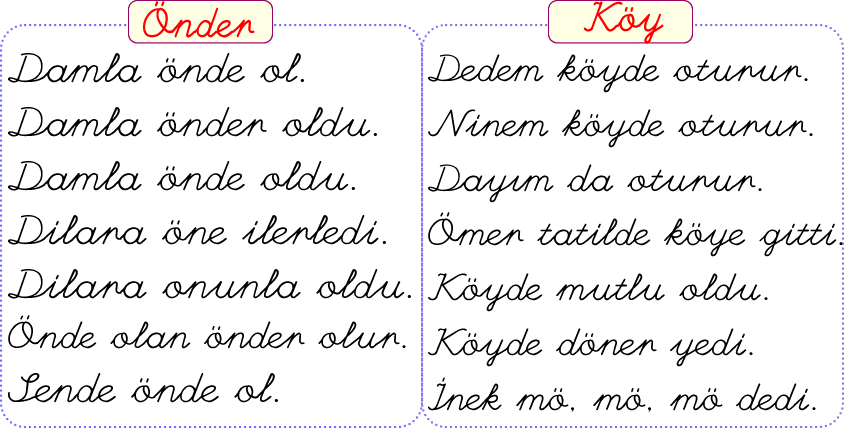 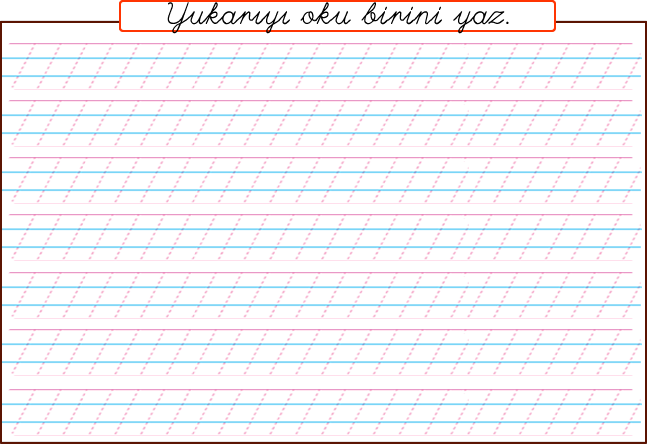 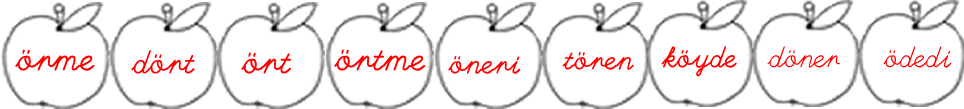 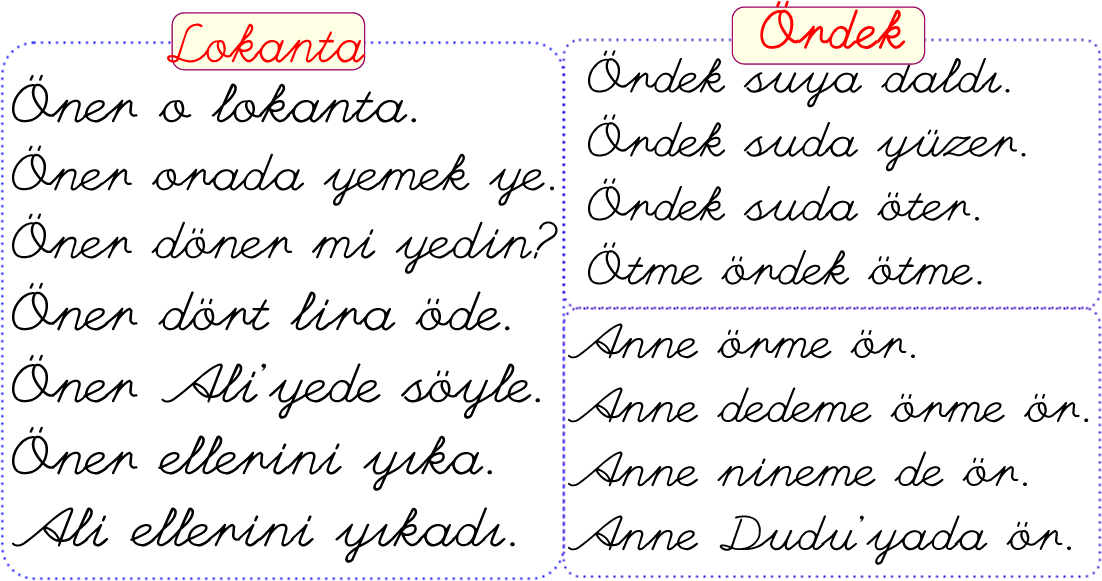 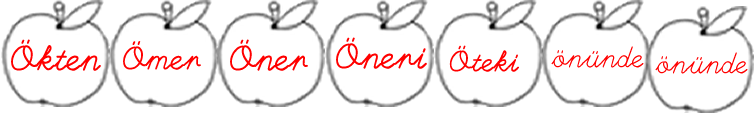 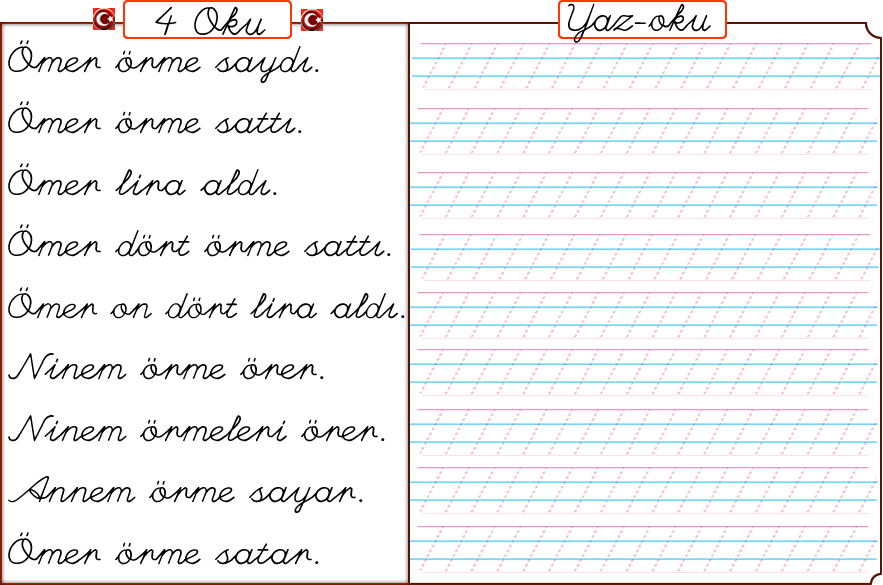 